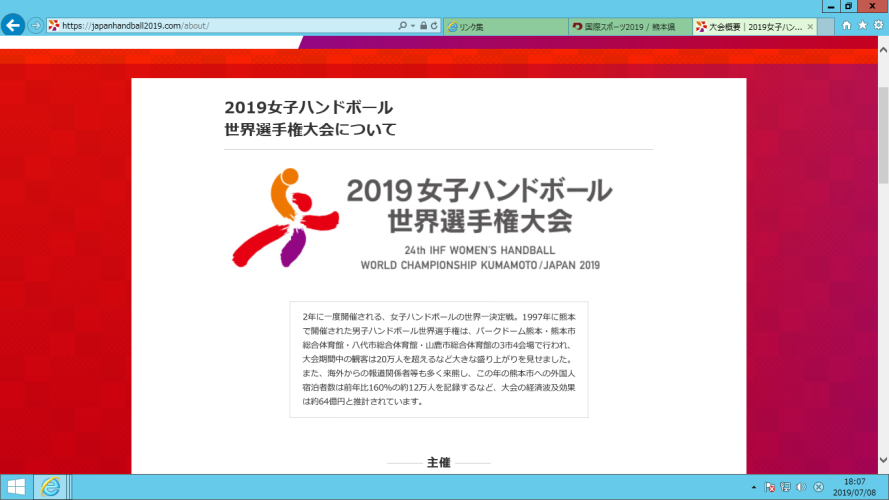 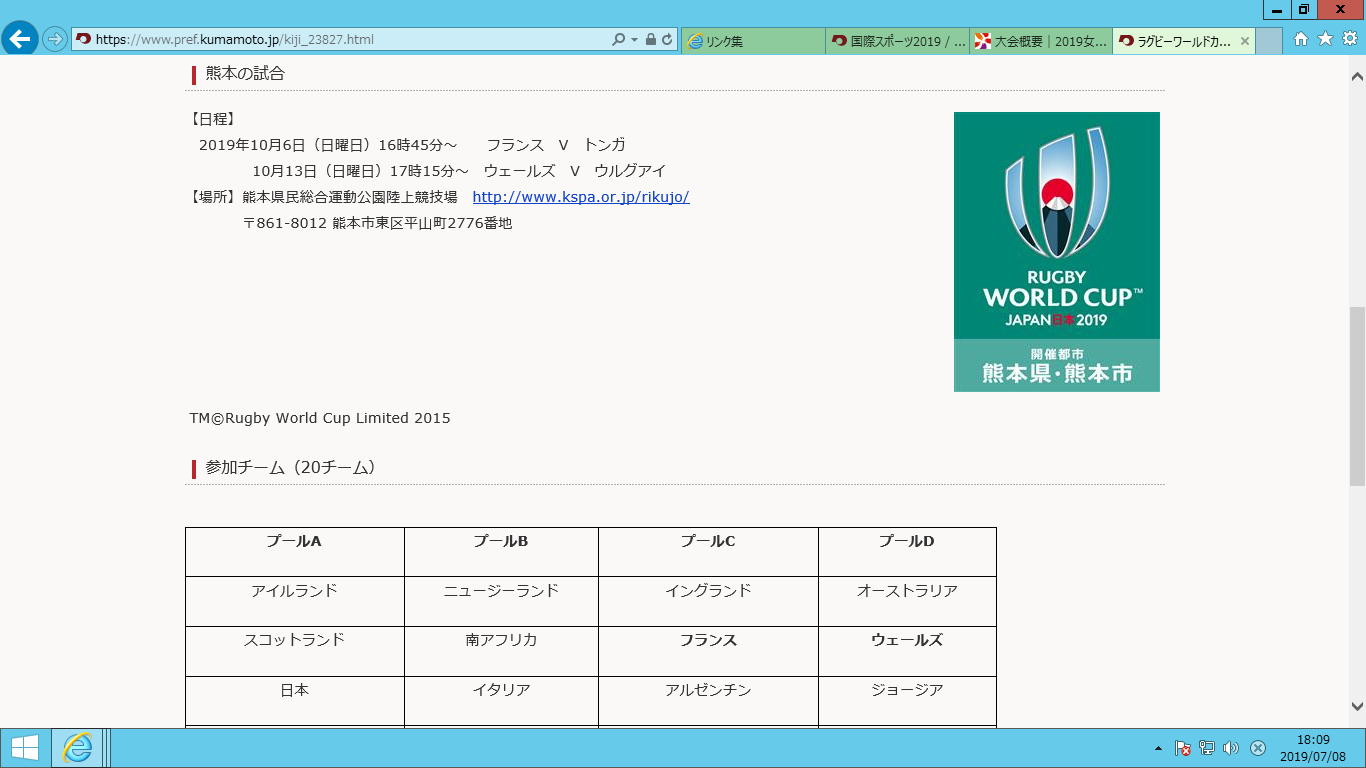 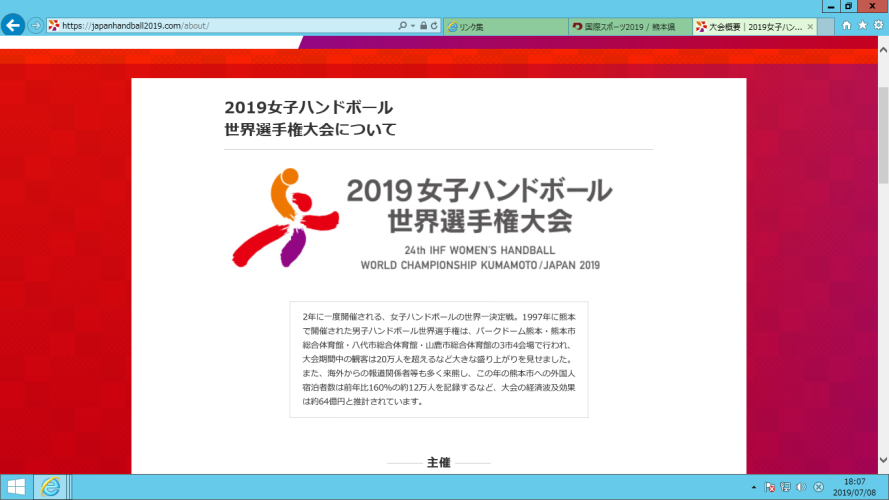 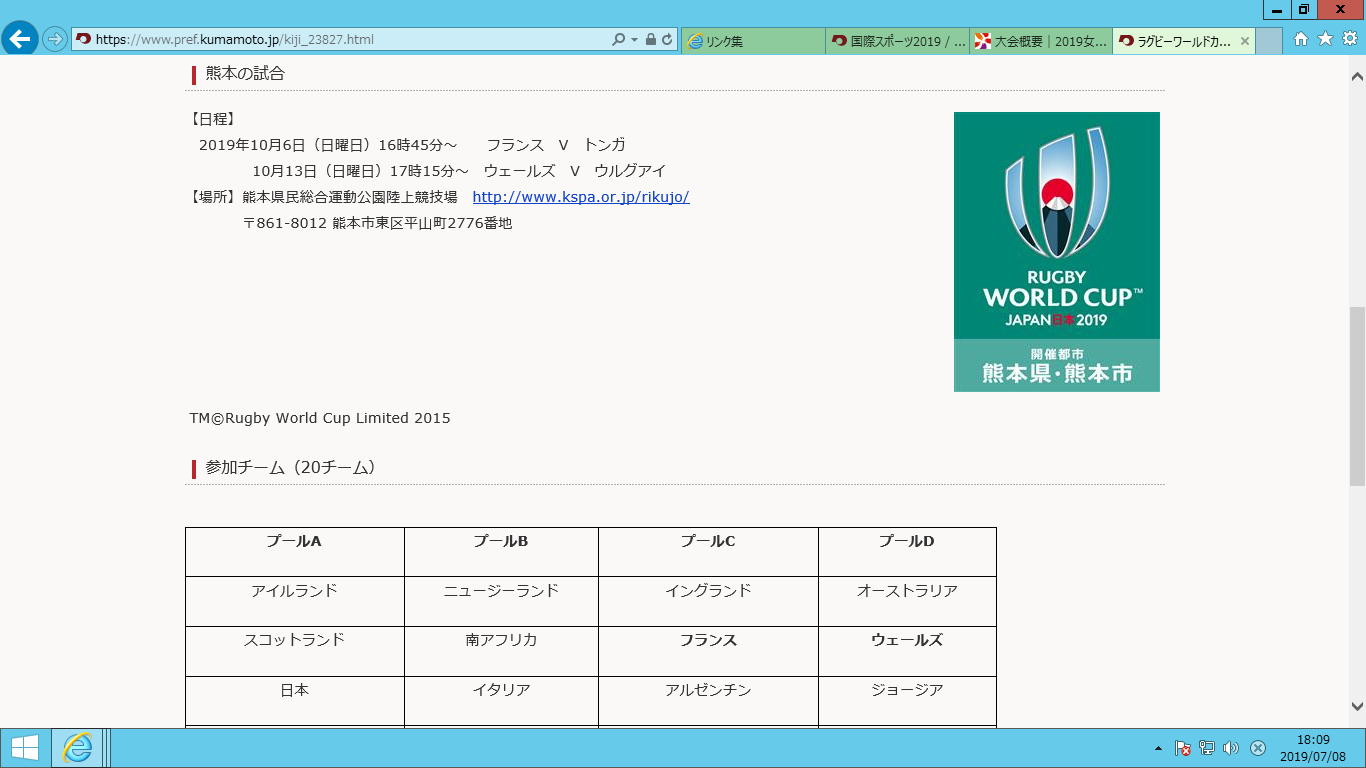 １　取組の意義　　本県で国際スポーツ大会が開催される機会に、大会出場国の料理を学校給食で提供することを通して、児童生徒がより世界を身近に感じ、国際理解を深めることで、グローバル人材の育成を図る。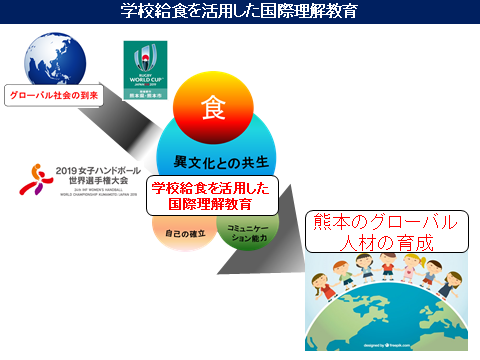 ２　取組の内容　　○国際スポーツ大会出場国（応援国）の料理を学校給食献立（一部でも可）で提供する。　　　　　　　　　　　　　　　※参考資料１　　○給食の時間等を活用し、児童生徒に献立の紹介等、国際理解につながる食育を行う。　　　　　　　　　　　　　　　　※参考資料２３　資料協力について　　○提供したランチメニューの紹介資料作成に協力をお願いします。※参考資料３・４　　○作成いただいた資料を、下記アドレスまで提供をお願いします。　　　　　　　　提出先　taikuhoken@pref.kumamoto.lg.jp